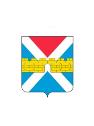 АДМИНИСТРАЦИЯ  КРЫМСКОГО  ГОРОДСКОГО  ПОСЕЛЕНИЯ КРЫМСКОГО РАЙОНАПОСТАНОВЛЕНИЕот 10.04.2024                                                                                                                      № 398город КрымскОб образовании общественного градостроительного Совета при главе Крымского городского поселения Крымского районаВ целях повышения уровня подготовки решений в сфере градостроительства, архитектуры, благоустройства и художественного оформления городских поселений Крымского района, привлечения                                 к рассмотрению архитектурных проблем Крымского городского поселения Крымского района представителей различных профессиональных, творческих, религиозных организаций, в соответствии с Федеральным законом от 6 октября 2003 г. № 131-ФЗ «Об общих принципах организации местного самоуправления в Российской Федерации», Градостроительным кодексом Российской Федерации, п о с т а н о в л я ю: 1. Образовать общественный градостроительный Совет при главе Крымского городского поселения Крымского района и утвердить его состав (приложение 1).2. Утвердить Положение об общественном градостроительном Совете при главе Крымского городского поселения Крымского района                       (приложение 2).3. Организационному отделу администрации Крымского городского поселения Крымского района (Завгородняя Е.Н.) разместить настоящее постановление на официальном сайте администрации Крымского городского поселения Крымского района в сети Интернет.4. Контроль за выполнением настоящего постановления возложить                                на заместителя главы Крымского городского поселения Крымского района                        Хотелева О.А.5. Постановление вступает в силу со дня его подписания.Глава Крымского городского поселения Крымского района                                                          Я.Г. БудаговЛИСТ СОГЛАСОВАНИЯк проекту постановления администрации Крымского городского поселения Крымского района от _______________ № ________ «Об образовании общественного градостроительного Совета при главе Крымского городского поселения Крымского района»Проект внесен и составлен:Начальником отдела архитектурыи градостроительства                                                                      Н.А. НагапетьянПроект согласован:Начальник юридического отдела                                                    В.В. ГладкийНачальник общего отдела                                                                С.С. Колесник